Всероссийский физкультурно-спортивный комплекс «Готов к труду и обороне»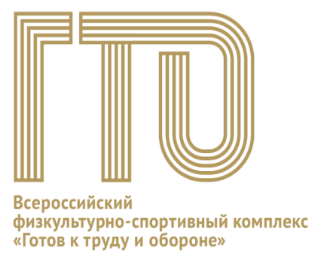 Муниципальное бюджетное учреждение Центр физической подготовки «Надежда»Центр тестирования ВФСК «ГТО» города СургутаПАМЯТКАУЧЕНИКУ ВЫПУСКНОГО КЛАССА(тестирование в рамках ВФСК ГТО проводится согласно приказу Минспорта РФ №90 от 15.02.2019 года «Об утверждении государственных требований Всероссийского физкультурно-спортивного комплекса «Готов к труду и обороне» (ГТО))Для получения дополнительных баллов при поступлении в средние специальные 
и высшие учебные заведения рекомендуется выполнить все нормативы, необходимые 
для присвоения знака отличия до 31 декабря 2020 года.Примечание: Практика показывает, что вручение знака отличия и удостоверения к нему, происходит в течение 3-4 месяцев с момента окончания квартала, в котором успешно выполнены все нормативы.  Выполнившим нормативы комплекса ГТО до 31.12.2020 знак отличия и удостоверение будут вручены в апреле-мае 2021 года.Отчетный период тестирования: с 01.01.2020 по 31.12.2020
Результаты тестирования учитываются в рамках одного отчетного периода.Подведение итогов автоматизированной системой АИС ГТО проводится ежеквартально. По окончании квартала внесение данных в АИС ГТО за прошедший квартал невозможно.Выполнить все нормативы для награждения знаком отличия необходимо 
ДО перехода в следующую возрастную ступень (до 16 или до 18 лет). 
При переходе в середине отчетного периода в следующую возрастную ступень результаты, выполненные в предыдущей ступени, при присвоении знака отличия 
НЕ УЧИТЫВАЮТСЯ. Для получения знака отличия ВФСК ГТО участникам в возрасте 16 лет, 17 лет, 18 лет необходимо успешно выполнить следующее количество испытаний (тестов): 
«бронза» – 7 (4 обязательных, 3 по выбору), «серебро» – 8 (4 обязательных, 4 по выбору), «золото» – 9 (4 обязательных, 5 по выбору).Наличие результатов тестирования в личном кабинете на сайте gto.ru необходимо отслеживать САМОСТОЯТЕЛЬНО и в случае отсутствия результатов по одному 
или нескольким выполненным видам не позднее, чем за 3 рабочих дня до окончания квартала обратиться  в центр тестирования.При возникновении вопросов необходимо обратиться за консультацией 
к специалистам Центра тестирования ВФСК «ГТО» города Сургута: по тел. (3462) 35-40-40; 58-22-27;  e-mail gto.surgut-nadejda@mail.ru.Дополнительная информация на сайте  http://nadezhda-sport.ru ( вкладка «ГТО»)
или в группе «ВКонтакте» https://vk.com/gto_surgutЖелаем спортивных успехов!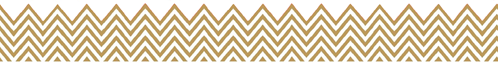 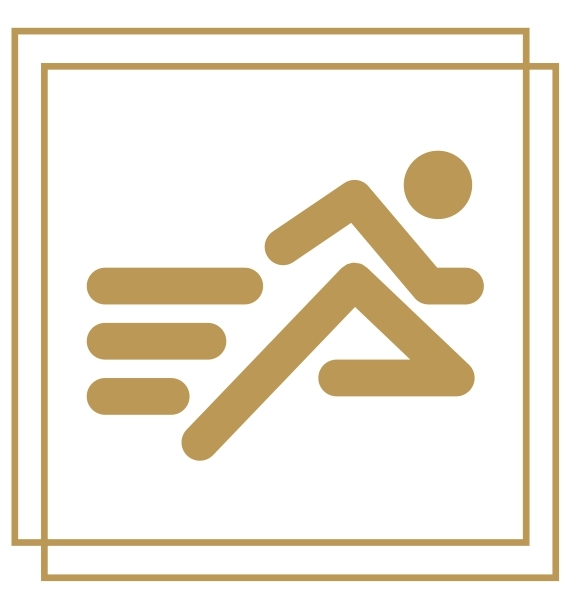 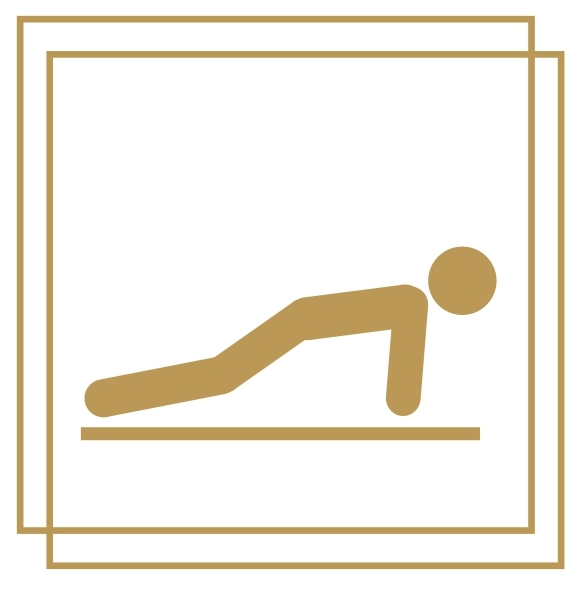 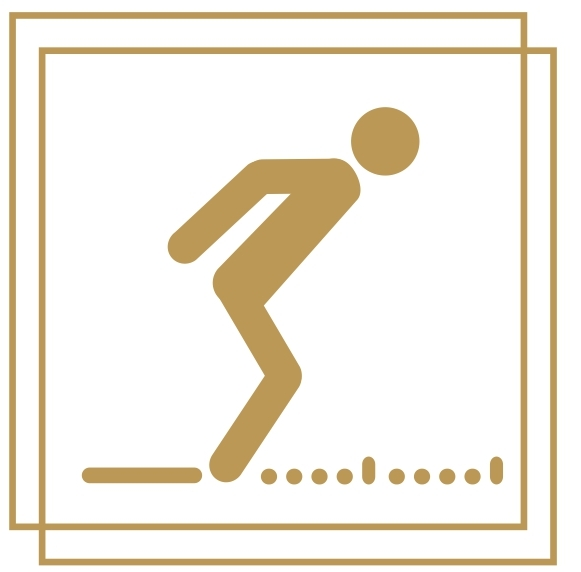 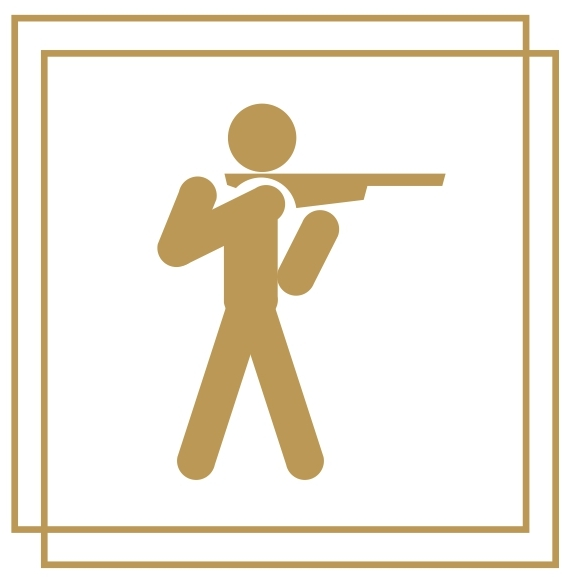 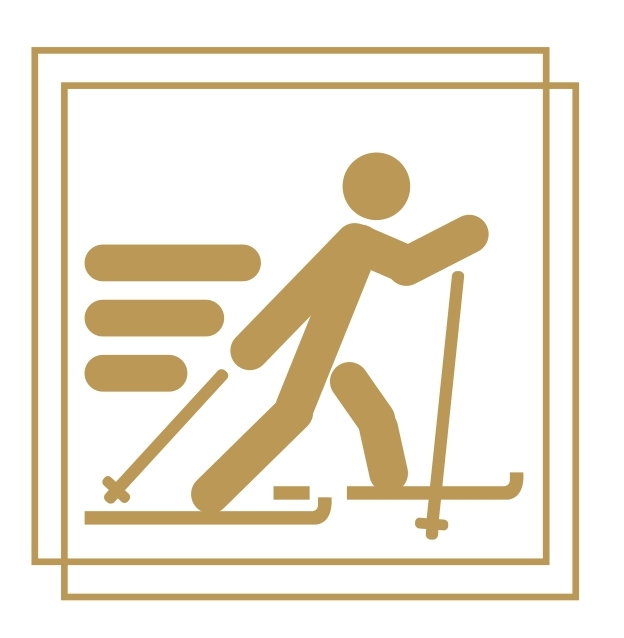 